RULES AND REGULATIONS – MAKARSKA 2023. Playing times for players born 2006./07. and 2008./09. (M/W) are 2X20 minutes with penalty exclutions of 1 minute and without any time-outs until semifinals. Playing times for players born 2010./11. and 2012./13. (M/W) are 2X15 minutes with penalty exclutions of 1 minute and without any time-outs until semifinals. Ball size: - M06 (size 3)W06 (size 2)M08 (size 2)W08 (size 1)M10 (size 1)W10 (size 0)M12 (size 0) All official complaints are to be registired in the tournament office with a fee of 50 €. Tournament live-score link and QR code: https://www.sportilus.com/najave/25-medunarodni-rukometni-turnir-makarska-2023/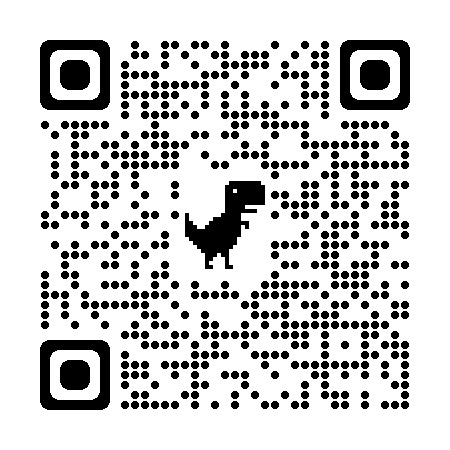 